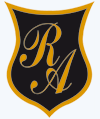          Colegio República Argentina            O’Carrol  # 850-   Fono 72- 2230332                                 Rancagua                             TAREA DE MATEMÁTICA  7° AÑO BÁSICO                                   PORCENTAJEClase: 10Instrucciones:Para demostrar lo aprendido te invito a revisar la respuesta de cada uno de los items de la guía.Solucionario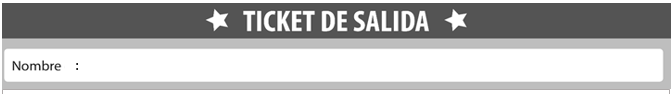    ¡Felicitaciones por tu esfuerzo y responsabilidad al desarrollar este trabajo!........       ¡¡ASÍ SE HACE!!                                                                    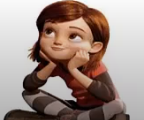 Nombre:Curso:    7° Años                      Fecha: Semana 10 de 1 al 5 Junio  2.020Objetivo de Aprendizaje: Mostrar que comprenden el concepto de porcentaje.>Representándolo de manera pictórica.>Calculando de varias maneras.>Aplicándolo a situaciones sencillas.1.a) b) c) d) ó 12.a) 50%b) 25%c) 75%d) 100%3.a) 25%b) 20%c) 20%d) 50%4.a) b)c) d) ó 15.a)120b)9c) 1206.8 estudiantes están enfermos.1.- Observa la parte sombreada en las siguientes figuras y escribe a que porcentaje corresponde: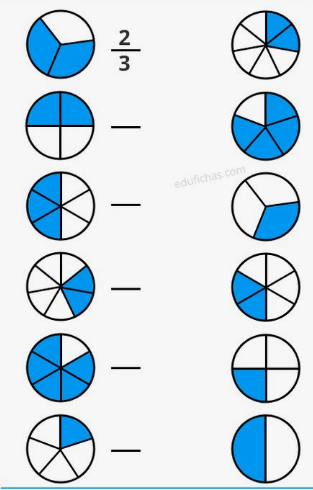 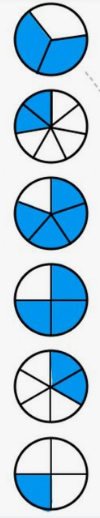 ______        b) ______      c) ______          d) ______2.- Mi curso hoy día tuvo una asistencia destacada, completa. ¿Qué porcentaje de asistencia hubo en mi curso?